Week Beginning 1/6/20                                                                                                                                                           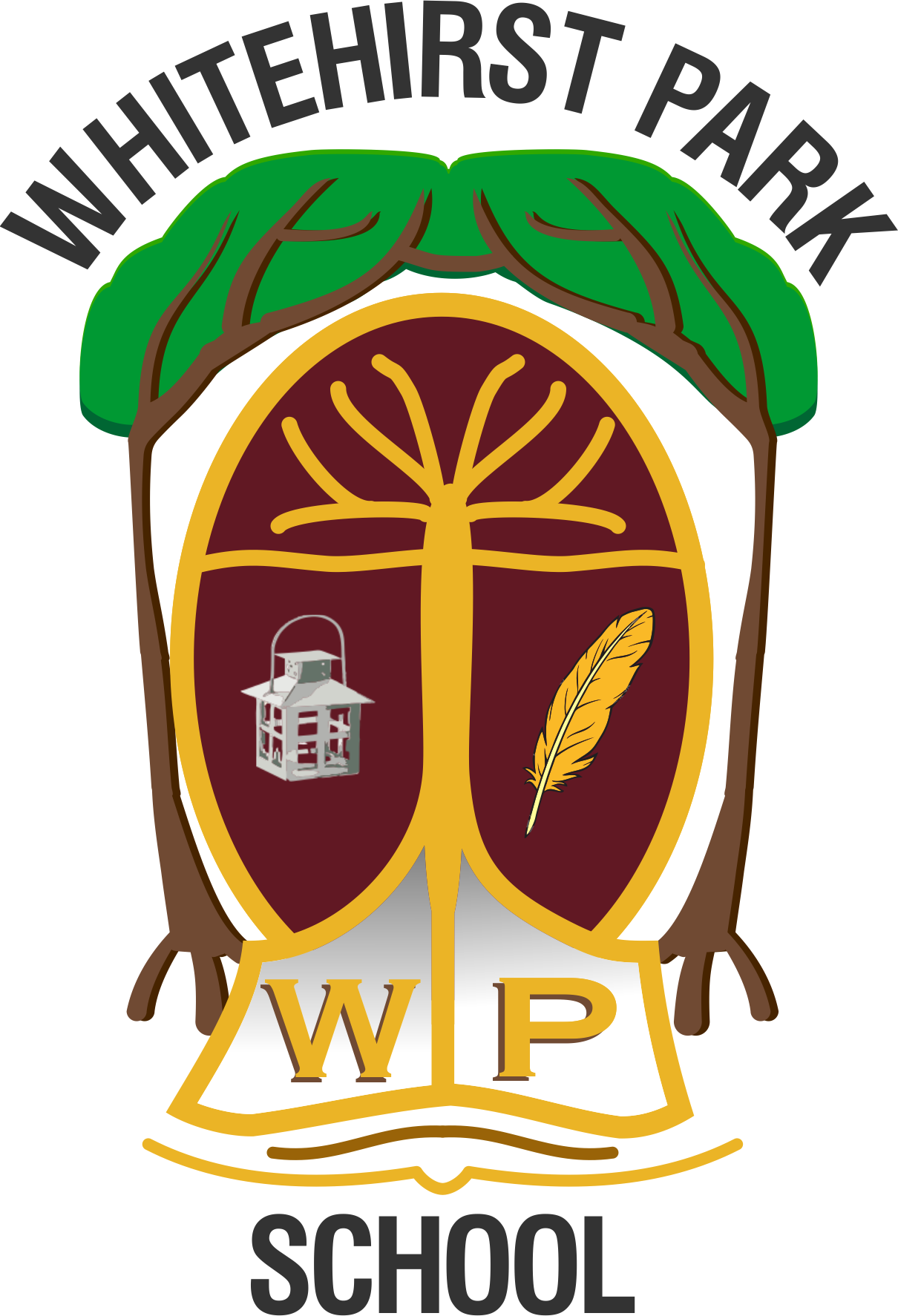 LiteracyNumeracyHealth and WellbeingMondayNewsWrite your news and draw a picture.Remember to include When was it? Where were you?Who was with you?What did you do and why?Did anythine else happen? How did you feel?Try using your VCOP to add detail and make your story interesting.Helpful Openers:On …, Yesterday, Last night, During, …days ago,At the weekend, Tomorrow, First, Then, After Tricky words you might need: because, excited, happy, nervous, frustrated, angry, disappointedConnectives you should try to use:And, so, but, then, becausePunctuation: . , ! ?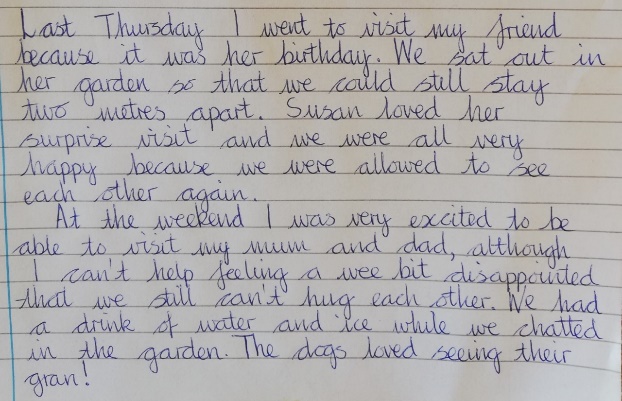 Tricky wordsWe will check you know some of your phase 5 tricky words to spell without looking.1.looked, 2.asked, 3.their, 4.Mr, 5.called6.couldPlay roll it, read it, write it using the wordsRemember you have a dice in your Read, Write, Count bag from school.If you roll a 2 you have to read ‘asked’ then you have to write it down, trying to spell it without looking. Then check your answer.NumeracyJoe Wicks Workout – 9:00am YouTubehttps://www.youtube.com/user/thebodycoach1TuesdayPhonics/ HandwritingTalk about the spelling pattern then practise reading them and being able to write them. Use this as handwriting practise remembering how to join your letters. Tails go under the line and tall letters touch the top of your line. Choose one of the following spelling activities to practise your words:3 times, rainbow writing, fancy writing, pyramid spelling eg.Frog =  f          fr         fro      frogBadgersWhen o says O in a wordopen, both, cold, gold, most, soldierNow complete your Sumdog spelling assessmentWith this week’s spelling and also Monday’s tricky wordsEveryone elseWhen ue says oohttps://www.youtube.com/watch?v=BCeE3B_tAq8&safe=activeglue, blue, true, clue, Sue, tissueNow complete your Sumdog spelling assessmentWith this week’s spelling and also Monday’s tricky wordshttps://www.sumdog.com/user/sign_inNumeracyA few weeks ago we learned the start of the reordering mental maths strategy. Can you remember the rule? You always start with the biggest number, well done! This means you need to write out your sum again with the big number first.Last time we used the counting on strategy, if this was tricky look at the picture below to see how to use an empty numberline.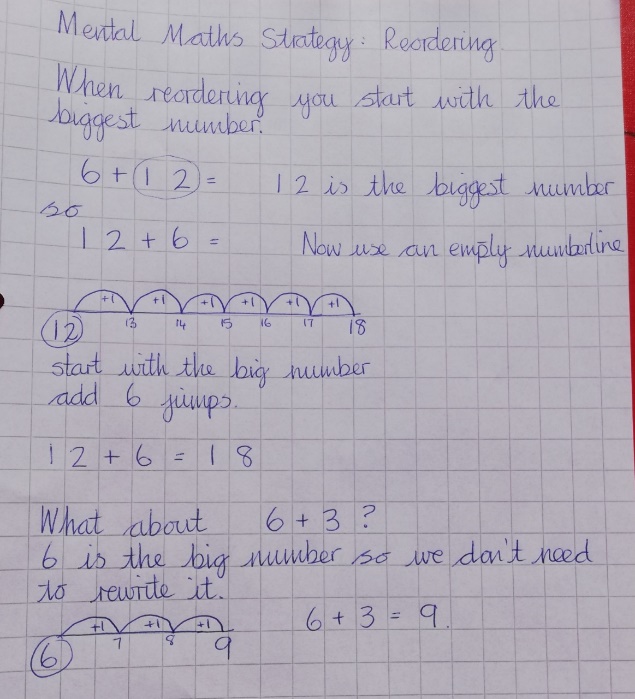  Now let’s practise with your reordering worksheet.https://www.youtube.com/user/thebodycoach1French and Spanishhttps://www.linguascope.com/username: kilwinningpassword: cumbrae20Login to this wonderful website shared to us from the 1+2 languages group. Try revisiting some of the words you have already tried then try a new topic.Good luck! WednesdayReadingChoose a BugClub book to read and remember to answer the bug quizzes. Look back at the text to find the answer, don’t just guess! Your book won’t be marked complete unless you finish the quizzes. https://www.activelearnprimary.co.uk/login?c=0Today I would like you to try Questioning Quinn SHORS reading strategy. Questioning Quinn ActivityWhen we read, we ask ourselves questions to try and make sense of what the text says or what we see in pictures, this helps us understand better. We might ask… I wonder what will happen next? Or How are they going to do that? Who is his friend? Where will they go? When does the story take place? Why are they going there?Can you think of 3 or more questions you would like to ask the author about the book you just read? Your questions will start with What? Where? Who? When? How? Why?Don’t forget your Capital letter and question markExtra:Choose an activity from the Literacy grid on our blogFirst Level – Literacy Home LearningNumeracy1. Use Top Marks Hit the Button to practise getting really fast at your number bonds to 10. You will need this for Friday’s task.https://www.topmarks.co.uk/maths-games/hit-the-buttonLearn off screen too!All you need are 10 objects and a bag or box to hide them in.Put all the objects in the bag or box then put your hand in and pull some out.If you pull out 4 you then have to guess how many are still in the bag.Write out the sum 4 + __ = 10Now check in your bag and see if you were correct.Put them all back in again and try again for different numbers.2. Now practise your doubles to 20 on Sumdog. This is another skill you need for Friday.EXTRA: Play some games on Sumdoghttps://www.sumdog.com/user/sign_inCosmic Yogahttps://www.youtube.com/user/CosmicKidsYogaThursdayWritingAdjectives are describing words which help add detail to your sentences and stories. Watch the Adjectives PowerPoint on the blog page to learn how to uplevel sentences.Here is a fun game to play called Adjectives Ping Ponghttps://www.youtube.com/watch?v=SQnks32Uh8M&safe=activeCopy the sentences into your jotter and add adjectives. Here is an example:The dog is splashing in the puddle.The fluffy, white dog is splashing in the muddy puddle.Now you try!The bird is chirping in the tree.The prince is fighting the dragon.The cat is sneaking up on the mouse.EXTRA: Can you a write your own story and add adjectives to your sentences. NumeracyToday is the last piece of prior knowledge you need for tomorrow’s task.In class we talked about place value being tens and ones. Remember you used ten frames to show ten and then we added other numbers to give us teen numbers? So we know that 1 ten and 5 is 15.This can be written as 10 + 5 = 15Today we will be making sure we are very quick at working out the answers to adding a ten and ones.10 + 1 = 1110 + 2 = 12Can you see the pattern? The answer 12 is one ten and 2 ones.Complete the worksheet on the blog page.Choose an activity from the Home Learning Numeracy grid on the blog page Click the follow linkFirst level Numeracy Home Learning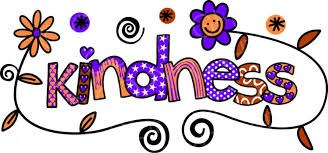 Kindness is something everyone can afford to do.Look at the Random Act of Kindness Grid on the blog. Maybe you can think of more ideas and let us know what you did.Mindfulness colouringhttps://www.mombooks.com/mom/online-activities/There is lots to choose from twinkl too.FridayReadingWatch the following clip to learn the difference between an adjective, noun and verb.https://www.youtube.com/watch?v=CxrxUyxMnxA&safe=active1. Use the same BugClub book from Wednesday to give you more practise at reading with fluency and expression.2. As you read look for adjectives in your story. Remember an adjective describes a noun. It might be a size, colour, feeling or other description.3.Write them down in a list.Note~ if your book doesn’t have adjectives maybe you could look at a book from home or from the BOOKS BOOKS BOOKS page.EXTRA: Put 5 of your words in alphabetical orderNumeracyLI: Reordering when adding 3 numbers together.Today we are going to put all this week’s skills together to reorder a sum when we have 3 numbers to add together.I have made 2 video clips to help you understand. I hope it helps. You can use the arrow matching method to get your answer or rewrite in the new order. I have shown you both ways. Please see the links on the blog page.First of all choose something that you can count and put into groups.Complete the reordering to add 3 numbers worksheet on the Blog pageComplete the Sumdog challenge on adding 3 numbers.Friday Fun choosing!Minibeasts topic on Blog page Play Outside (in the garden)/ Lego/ Construction/ Drawing/ Reading.  You decide!You might want to choose something to learn to draw from Art for Kids Hubhttps://www.youtube.com/user/ArtforKidsHub/videos